African Researchers' Small GrantsProgram VI (Formulário de pedido)RESUMO Financiamento máximo por prémio:    USD 30.000   Data de abertura da chamada:           1 de setembro 2022, 08:00 GMT Data de fechadura da chamada:           30 de setembro 2022, 17:00 GMT Anúncio de prémios previsto:                12 de dezembro 2022, 15:00 GMT Introdução A African Research Network for Neglected Tropical Diseases (ARNTD), com o apoio da U.S. Agency for International Development  (USAID) e da Bill & Melinda Gates Foundation (Gates Foundation), através da Coalition for Operational Research on Neglected Tropical Diseases (COR-NTD), está a procura propostas tanto para a pesquisa operacional como para a implementação do programa "Desa os Emergentes com a Implementação de Doenças Tropicais Negligenciadas (NTD) em África". Esta sexta edição do Programa de Pequenas Doenças Tropicais Negligenciadas (SGP VI) destina-se a apoiar os investigadores africanos, tanto no início como no meio/ao m da sua carreira, na realização de pesquisa operacional ou de implementação alinhada com os objectivos estabelecidos na Declaração de Londres sobre Doenças Tropicais Negligenciadas. O SGP VI é composto por duas vertentes de nanciamento de pequenas bolsas: Pequenas bolsas para investigadores de início de carreira Pequenas bolsas para investigadores de meio de carreira e/ou investigadores seniores. Visite XXXXXXX para aceder aos detalhes da chamada.* RequiredEmail *Como tomou conhecimento deste apelo? *Mark only one oval.FacebookLista de correioTwitterSítio WebPalavra da BocaCategoria do prémioO SGP VI fornecerá até 30.000 USD a investigadores júnior e a meio da carreira/sénior3.	O SGP VI é composto por duas pistas de financiamento de pequenas	* subvenções. Seleccione a que se está a candidatar (consultar os critérios de elegibilidade):Mark only one oval.Pequenas bolsas para investigadores junioresPequenas bolsas para investigadores de meia-carreira e/ou séniorDemográficos do candidatoPrimeiro nome *Nome do meioApelido *Género *Mark only one oval.Sexo masculinoSexo femenino Nome da Instituição *Posição actual (por exemplo, estudante de doutoramento, pós-doutorado,	* académico, docente, responsável científico, investigador, professor, etc.)Cidade *País *Número de telefone (utilizar o formato de marcação internacional) *Qualificações educacionais (múltiplas escolhas permitidas) *Check all that apply.DoutoramentoAssociação académicaMestradoDiploma de pós-graduadoFormação médica Other:Instituição, Ano e Área de estudo para o mais alto grau obtido (e.g. University	* of Nairobi, 2010, PhD in Health Systems Information)Fornecer informação sobre o seu trabalho/experiência de pesquisas	*anteriores, incluindo posições realizadas, apresentações/participação em conferências, etc. (300 palavras no máximo)Detalhes da Proposta da Pesquisa. Por favor preencha todos os campos obrigatórios.Título da proposta da pesquisa *País onde a pesquisa será realizada (separar com vírgulas se houver mais que um)Foco da PesquisaA fim de ser considerada para financiamento, a pesquisa proposta deve ser informada pelas evidências existentes e pelas lacunas identificadas. As propostas devem demonstrar um potencial considerável para informar ou desenvolver actividades de pesquisa. A duração do programa desta edição é de 10 meses. Os candidatos devem, portanto, fornecer evidências claras, indicando variáveis específicas que garantam a conclusão dos projectos dentro do prazo de 10 meses do programa. As propostas devem centrar-se nas cinco DTN de prevenção-quimioterapia (PC): filaríase linfática, oncocercíase, parasitoses, esquistossomose, e tracoma.  18.	Em que área focal se enquadra esta pesquisa? *Check all that apply.Identi cação de factores que impedem a entrega equitativa de intervenções do programa DTN a grupos vulneráveis.Desenvolver, testar e expandir soluções práticas baseadas em evidências, adaptações, e especí cas do contexto.Identi cação de formas de melhorar a adopção, adaptação e adopção de estratégias existentes baseadas em dados, ferramentas para alcançar os objectivos de eliminação e controlo.Estudos para desenvolver ou validar novas tecnologias diagnósticasTeste de novos modelos de vigilância pós-validação ou estratégias de vigilância integradas para o tracoma e a lariose linfática.Integração de serviços de gestão da morbilidade e prevenção de doenças (MMDP) no sistema nacional de saúdeDesenvolvimento e teste de estratégias comunitárias de recolha de vectores e xenomonitorização em focos de oncocercose e lariose linfáticaAcesso equitativo às intervenções das NTD para as populações vulneráveisDetalhes do ProtocoloEm qual destes grupos vulneráveis se concentrará a sua pesquisa?(Seleccione todos os que se aplicam)Check all that apply.NómadasGrupos em zonas de con itoGrupos em zonas difíceis de alcançarRefugiadosPessoas com de ciências relacionadas com DTNNão se aplica Other:Em qual doença(s) este projecto irá centrar-se? (Seleccionar todas as que se	* aplicam).  NOTA: Qualquer outra doença só será considerada se estiver claramente integrada no tratamento ou monitorização das cinco PC-NTD. Check all that apply.Filaríase linfática OncocercíaseParasitosesEsquistossomoseTracomaOther:Qual é a principal questão de pesquisa do trabalho proposto? (máximo 25	* palavras)Especifique quaisquer outras questões de pesquisa ou objectivos de estudo(não mais que 5) do seu projecto. (200 palavras no máximo)Afirme as hipóteses que estão na base da sua pesquisa proposta.Descreva em detalhe a lógica/justificação da razão pela qual o seu projecto é	* importante. (700 palavras no máximo)Descrever a concepção do estudo e método(s) de pesquisa que será(ão)	*utilizado(s) neste projecto. Incluir planos para ferramentas de recolha de dados, investigações laboratoriais, diagnósticos, etc. (500 palavras no máximo)Descrever o esquema para avaliar o efeito a curto prazo ou intermédio prazo da intervenção sobre as variáveis de interesse.Perguntas adicionaisDescreva brevemente o seu nível de envolvimento com o programa nacional	* de DTN na determinação dos objectivos de estudo, abordagem e sítios. (150 palavras no máximo)Descreva brevemente como irá envolver a comunidade no processo de	* pesquisa.Lista de referências (literatura académica e cinzenta) de apoio à candidatura. (15 referências no máximo)** Esta pergunta aplica-se apenas aos candidatos à categoria de bolsa para investigadores a meio da carreira/séniores. Esta bolsa irá financiar algum aspecto da investigação financiada por outras fontes?Mark only one oval.SimNão**Se a resposta for afirmativa, justificar a necessidade desta contribuição para o financiamento da investigação? (máximo 100 palavras)Liste todo o pessoal chave que o apoiará no seu projecto. (Não fornecer mais do que três nomes. Para cada um, indicar a sua posição actual e as funções/responsabilidade pretendidas)Já competiu anteriormente com sucesso como investigador principal para uma grande bolsa de investigação ( ≥ USD 70.000)?Mark only one oval.SimNãoSe respondeu "Sim" ao ponto anterior, indique o financiador, ano e montante recebido pelo seu maior prémio (e.g. EDCTP Development Grant, 2010, USD 100,000).Este projecto foi previamente apresentado, é actualmente financiado ou	* apoiado por, ou está a ser considerado para financiamento ou apoio de outra agência ou patrocinador?Mark only one oval.SimNãoEm caso afirmativo, fornecer detalhes sobre onde foi feita uma submissão, montante solicitado, e resultado, se conhecido.Duração estimada do projecto em meses (não deve exceder 10 meses) *Qual é o vosso plano proposto para transferir conhecimentos e/ou disseminar resultados, por exemplo, publicações em jornais revistos por pares, blogs, eventos comunitários, apresentações em conferências? (100 palavras no máximo)Especificar o montante que pretende solicitar em USD (USD 10.000 até USD	*30.000).ORÇAMENTOFornecer o máximo de detalhes possível, abordando pelo menos as seguintes rubricas orçamentais: Custos de pessoal, por exemplo, per diems e outros reembolsos, etc. Transporte local, por exemplo, aluguer de veículo, combustível, etc. Logística/Fornecimentos/Consumíveis ComunicaçãoCustos Indirectos/Institucionais As rubricas orçamentais adicionais que proporcionam maior clareza são fortemente encorajadas. Clique aqui: https://www.formpl.us/form/4794783629443072 para carregar uma cópia do seu orçamento utilizando o formato Microsoft Excel. Note que uma candidatura sem orçamento de acompanhamento, utilizando o modelo prescrito, não será revista.  Se o seu upload não for bem sucedido, envie o orçamento para secretariat@arntd.org com o título de email "APELIDO_Budget_SGP VI", onde "APELIDO" é o seu próprio apelido. O nanciamento do SGP VI não pode ser utilizado para pagamento de salários, participação em reuniões/conferências, pagamento de propinas/cursos, compra de produtos restritos (por exemplo, contracepção, pesticidas, produtos farmacêuticos, veículos, etc.), e para apoiar actividades programáticas de monitorização e avaliação existentes tais como, mas não limitadas a, mapeamento, administração de medicamentos em massa, inquéritos de avaliação de transmissão (TAS), avaliações de impacto Kato-Katz, inquéritos de impacto de tracoma/inquéritos de vigilância, avaliações de qualidade de dados, avaliações de impacto de oncocercose, inquéritos de oncocercose Stop MDA, inquéritos de cobertura, inquéritos de percepção da atitude de conhecimento, etc.).40.	Carreguei o meu orçamento utilizando o modelo fornecido. *Mark only one oval.SimNãoPode contactar a ARNTD em qualquer momento durante o período em que a chamada está aberta, enviando um e-mail com o assunto “Inquiry_SGP VI ” a secretariat@arntd.org 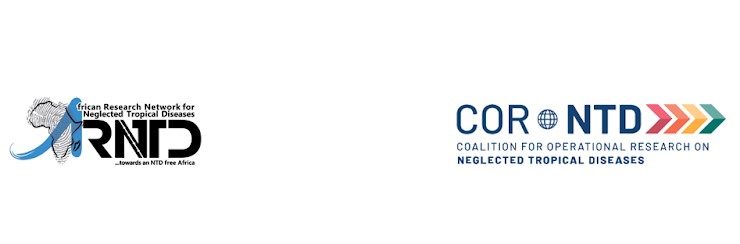 This content is neither created nor endorsed by Google. Forms